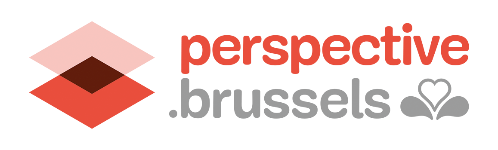 Rapport de suivi contrat ÉcoleDonnées d’identification1. Présentation du projet en résumé : veuillez expliciter le contexte du projet, objectifs, public cible et partenariat (maximum 20 lignes)  2/ Etat d’avancement2.1. Description des activités et planning Liste reprenant les activités réalisées pour la période évaluée de janvier 2020 à décembre 20202.2. Planning de l’actionAvez-vous pu respecter le planning de votre action proposé dans la fiche de projet ?2.2.1. Si oui, décrivez en quelques lignes :2.2.2 Si non, présentation des éléments expliquant les retards survenus (prévisibles, évitables ?), les activités modifiées et conséquences de ces retards/modifications.2.3. Situation spécifique due à la crise « Covid » : 2.3.1. Quelles sont les activités qui ont pu être réalisées entre le 15/3 et le 30/6, sur base d’engagements pris préalablement à la crise (explications) : 2.3.2. Quelle sont les activités qui n’ont pas pu être réalisées durant cette période ?2.3.3. Quelles sont les activités que vous avez reportées ? 2.4 Personnel affecté au projetUne fiche par personne affectée au projet.NomPrénomEmploi subventionné : oui/nonTemps de travail affecté au projet 3/ Processus du projetQuels sont les points forts de votre action (exemples : impact sur l'espace public, motivation des   jeunes, forte participation du milieu scolaire…)?Quels sont les points faibles et/ou obstacles à sa pleine réalisation ? Pensez-vous pouvoir y remédier et si oui, comment ?Avez-vous collaboré avec les autres porteurs de projet du Contrat École ? Si oui, comment et sur quelles activités ?Avez-vous collaboré avec les écoles (direction, personnel enseignants, élèves …) ? si oui, comment et sur quelles activités ? Si non, pourquoi ?Avez-vous collaboré plus spécifiquement avec le coordinateur école/quartier ? Si oui, comment et à quel rythme ? Et si non, pourquoi ?Les ressources (humaines, temporelles, budgétaires…) allouées au projet sont-elles suffisantes ? Si non, pourquoi ?Comment évaluez-vous votre projet ? qu’avez-vous fixé comme indicateurs pour évaluer votre projet ? En quoi aller vous voir que les objectifs sont atteints ? que les participants sont satisfaits ? Autres commentaires ?3.2. Résultats3. 2.1. Présentez les résultats quantitatifs (nombre de réunions, nombre de participants aux activités, nombre d’activités organisées au sein de l’école, nombre d’heures d’utilisation de la salle de sport/spectacle par les acteurs du quartier…) Commentez les résultats obtenus au regard des objectifs de la fiche projet.Si ceux-ci ne sont pas pleinement satisfaisants, que comptez-vous faire pour les améliorer ?3.2.2. Présentez les résultats qualitatifs de votre action (type de participation…) :Commentez les résultats obtenus au regard des objectifs de la fiche projet.Si ceux-ci ne sont pas pleinement satisfaisants, que comptez-vous faire pour les améliorer ?3.2.3. Via votre action, quels acteurs ont été impliqués et touchés ? Précisez à quelle phase du projet et leurs caractéristiques (associations, habitants, élèves …)3.2.4. Quel est le feed back de la direction, des enseignants et des élèves par rapport au projet (par exemple en terme de communication sur l’avancée du projet, en terme de satisfaction des élèves…) ? 3.2.5. Quels ont été les freins et les leviers dans la collaboration ? 3.2.6. Le budget prévu a-t-il été suivi ? Si non, pourquoi ? 4/ AnnexeInsérez ici tout document intéressant produit dans le cadre de votre action utile à l’information qui n’aurait pas déjà été fournie (pv de réunion, convention, brochure, affiches…).Ajouter ici le tableau Excel.Nom du Contrat ÉcoleNom de l’actionPersonne de contactMontant du subside accordéPartenaires du projetPériode écouléeActivités menées DescriptionDébutFinFréquenceEx. : réunion de partenariatEchanges sur la mise en place du projet03/1906/19……